Pick Pack Pont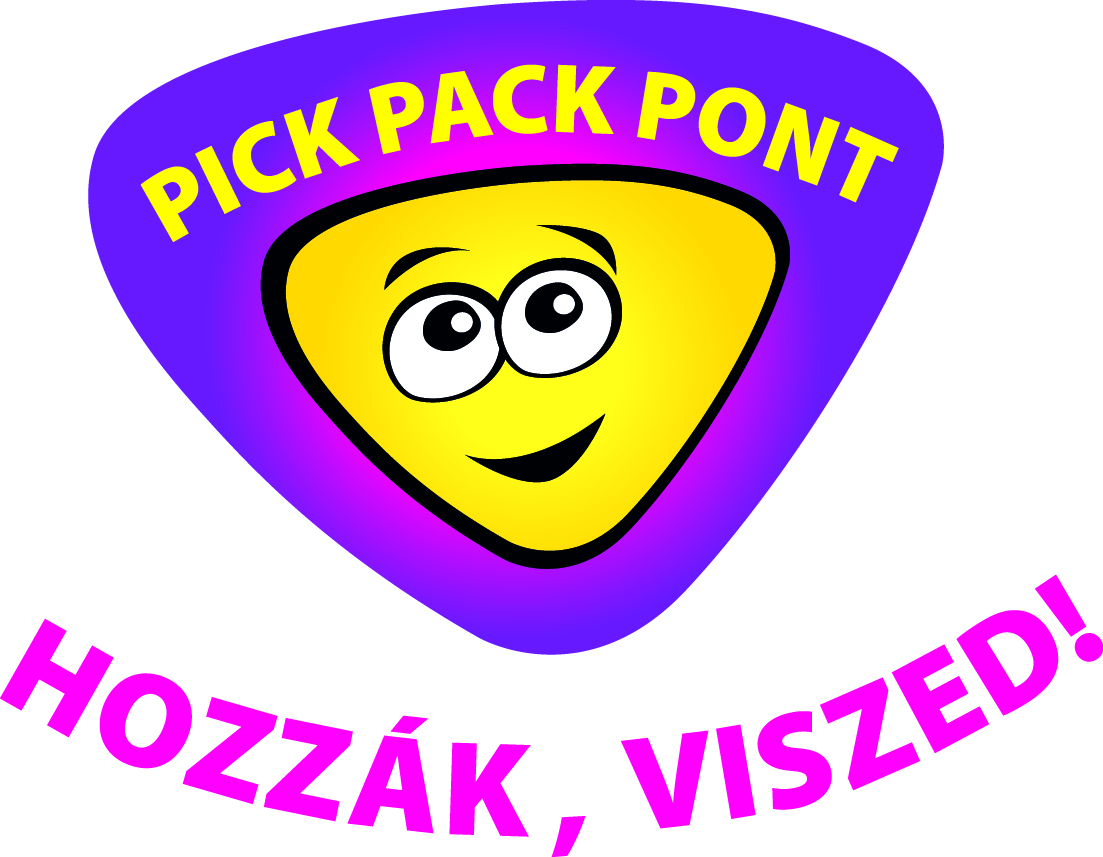 Fedezze fel a Pick Pack Pont világát és értékeit!Tudta Ön, hogy a Pick Pack Pont szolgáltatás használatával nem csak időt és pénzt takarít meg, de a környezetet is óvja? Válassza a Pick Pack Pontot és élvezze a szolgáltatás előnyeit online vásárlásai során!Szabadság a mindennapokbanPick Pack Pont-oknak köszönhetően már nem kell várnia otthon, munkahelyén a csomagra, mivel most Ön dönti el hol és mikor veszi át interneten rendelt csomagját:Tömegközlekedéssel utazik? – vegye át csomagját út közbenAkár éjjel-nappal és hétvégén is rendelkezésre állunk a töltőállomásokonÖn dönti el a fizetési módot: bankkártya vagy készpénzAz időnkből van a legkevesebb - így nincs várakozás és sorban állásNem csak kényelmes, hanem biztonságos is a csomagátvételA csomag akár 5+5 munkanapig vár Önre az átvételi ponton – akkor, ott és úgy veheti át rendelését, ahogyan Önnek a legkényelmesebb!Kedvező árA Pick Pack Pont nem csak kényelmes, de egyben költséghatékony is. A több mint 700 pontból egy Önnek is biztosan útba esik! KörnyezettudatosságA csomagok gyűjtőjáratokon utaznak az átvételi pontokra, nincs szükség az utakat még zsúfoltabbá tevő extra járatok indítására. Éves szinten a szolgáltatás használatával 1275 tonna szén-dioxid kibocsátásától kíméljük meg környezetünket, levegőnket és vizeinket – ez annyi amennyit 25.000 db felnőtt fa szűr ki a levegőből egy év alatt!EmberközpontúságA Pick Pack Pont alkalmazottjai nap mint nap a rugalmasságra, kiszámíthatóságra és az emberközeliségre törekszenek. A Pick Pack Pont színvonalas átvevőpontjain kollegáink segítenek abban, hogy csomagját gyorsan, biztonságosan átvegye. Amennyiben bármilyen problémája adódna az átvett csomaggal kapcsolatosan, az árushely dolgozói és telefonos ügyfélszolgálatunk rendelkezésére áll.Ügyfélszolgálat elérhetősége: 00 36 1 803 6300E-mail: pickpackpont@sprinter.huMikor válassza a Pick Pack Pont -ot?Nem tud a megadott napon a szállítási címen tartózkodni és a futárra várniNem rendelheti munkahelyére a csomagotA futárral történő kézbesítés túl költségesSzeretne a szabadidejével saját maga gazdálkodniVálassza ki az Ön saját Pontját és vegye át Pick Pack a csomagját!A Pick Pack Pont kényelmes, kedvező árú, megbízható személyes csomagátvételt biztosít az ország 240 városában több mint 700 Pick Pack Ponton. A minőségi, hosszan nyitva tartó átvevőpontokon Ön napi teendőihez igazodva, akár 5+5 munkanapig átveheti az online megvásárolt termékeket hálózatunk üzleteiben.Országos Pick Pack Pont-hálózat A RELAY üzletek közlekedési csomópontoknál, az INMEDIO, PLAYERSROOM, PlayMAX, SPORTFACTORY üzletek bevásárló központokban, hipermarketekben, nagyvárosok sétálóutcáin, főutcáin találhatóak meg, míg a MOL, OMV és Avia, Avanti töltőállomások a gépjárművel közlekedők, a COOP üzletek vidéken élő vásárlóink számára biztosítanak könnyű megközelíthetőséget.Keresse meg az Önnek legkényelmesebb Pick Pack Pontot itt: http://www.pickpackpont.hu/atveteli-pont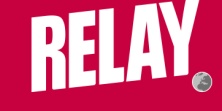 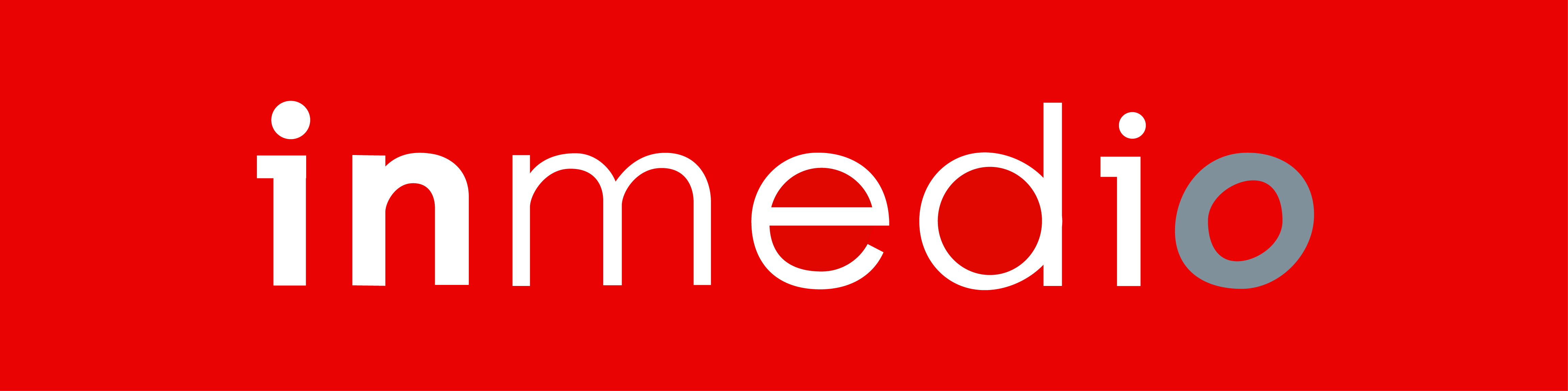 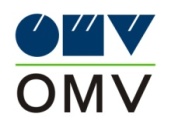 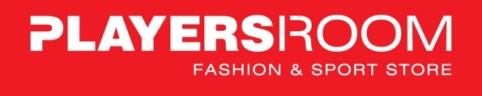 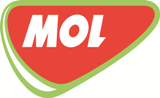 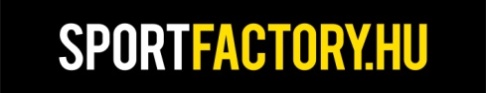 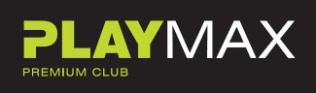 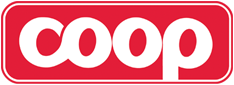 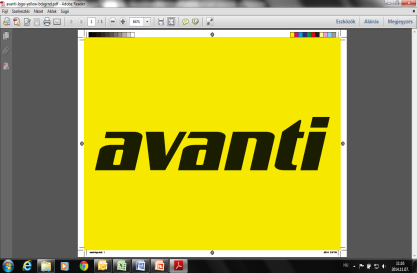 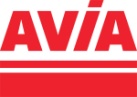    Nálunk ilyen kényelmes a csomagátvétel:Rendelje meg online a terméket és válassza ki a több mint 700 pont közül an Önnek leginkább megfelelőt A webáruház üzenetet küld Önnek, amikor átadja a csomagot a Pick Pack Pont logisztika részéreA csomag útja nyomon követhető a webáruháztól kapott üzenetben található azonosító kód megadásával a www.pickpackpont.hu oldalon (csomagkereső)Ha a csomagja megérkezett az Ön által kiválasztott Pick Pack Pont -ra:E-mail és akár sms üzenetet küldünk a pontra érkezésről A csomag az értesítést követő 5+5 munkanapon keresztül érhető elAkár éjjel-nappal átvehető a csomag és a legtöbb helyen bankkártyát is elfogadunk A nyitva tartást és a fizetési lehetőségeket az alábbi linken tekintheti meg: http://www.pickpackpont.hu/atveteli-pontPick Pack Pont-on történő átvétel díjszabása: 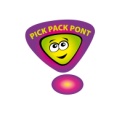 A személyes átvétel minél gyorsabb lebonyolítása érdekében kérjük, hogy lehetőség szerint nyomtassák ki az automatikus visszaigazoló e-mail értesítést, vagy jegyezzék fel a rendelés azonosító számát.A munkanapon <<itt szükséges megjelölni a rendelés leadási határidejét az Ön webshopjában>> -ig megrendelt termékeket Budapesten 1-3 munkanapon belül, míg nem budapesti szállítás esetén 2-4 munkanapon belül veheti át az Ön által kiválasztott Pick Pack Pont -on. Amit mindenképpen tudnia kell a csomag átvételéhez!Az átvételkor – az Ön biztonsága érdekében – szükséges hogy igazolja személyazonosságát. A csomagod átvétele előtt be kell mutatni a személyazonosságot igazoló hatósági igazolványt (személyi igazolvány, jogosítvány, útlevél). Ha nem a csomagon szereplő személy veszi át a csomagot, akkor két tanú aláírásával ellátott meghatalmazás is szükséges a csomag átvételéhez. A személyazonosságát igazoló hatósági igazolvány elnevezését, betűjelét és a számát, valamint ha a csomagot a címzett veszi át a „ Címzett” megjelölést, ha a csomagot nem a címzett veszi át, akkor az átvétel jogcímeként a „ Helyettes átvevő „ megnevezést kizárólag az átadónál maradó példányra kell feljegyezni. Az átadási bizonylat tárolása, valamint a meghatalmazás őrzése a vonatkozó szabályoknak megfelelően történik meg. A meghatalmazást az átadási bizonylattal együtt átadó megőrizni köteles.Tudjon meg többet a Pick Pack Pont-ról Facebook oldalunkon! https://hu-hu.facebook.com/PickPackPont Megrendelés összegeSzállítás díja